1 сентября 2022г  провели праздничное мероприятие посвященное Дню знаний. Учащихся и педагогов поздравили директор школы, зам. дир. по УВР , зам. дир. по ВР и гости.На празднике выступали ученики нашей школы, которые исполнили национальные танцы.Также прозвучали песни посвященные ко Дню Знаний.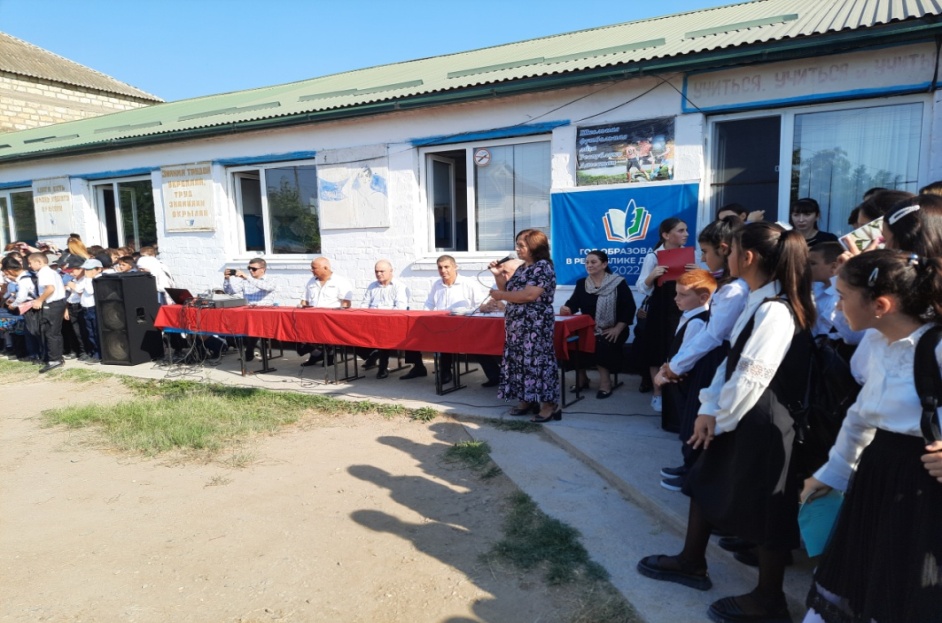 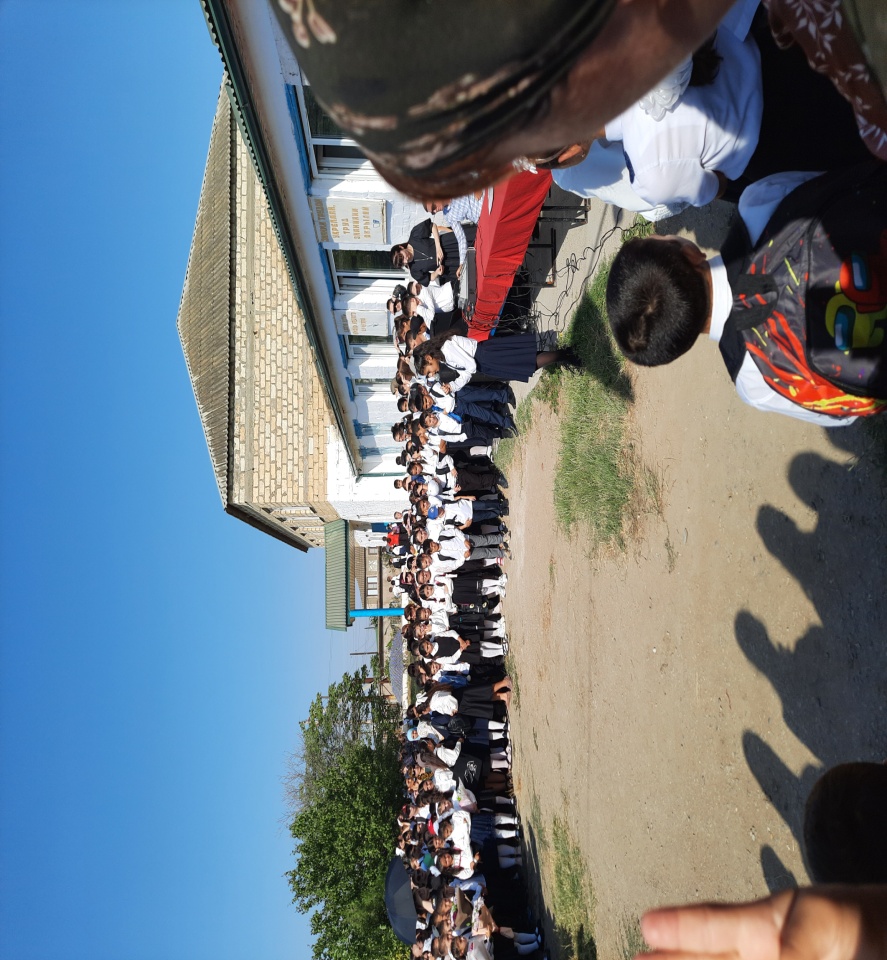 